LAMPIRANLampiran 1RENCANA PELAKSANAAN PEMBELAJARAN (RPP)SIKLUS ISatuan Pendidikan	: SD Inpres Jongaya IMata Pelajaran	: MatematikaKelas/Semester	: VB/IIWaktu			: 3 x 35 menitStandar Kompetensi6. Memahami sifat-sifat bangun datar dan hubungan antar bangun.Kompetensi DasarMengidentifikasi sifat-sifat bangun datar.III. Indikator6.1.1 Mengidentifikasi sifat-sifat bangun datar segitiga dan persegi. 6.1.2 Mengidentifikasi macam-macam segitiga.Mengambarkan macam-macam segitiga.Tujuan PembelajaranSiswa dapat mengetahui 3 sifat bangun datar persegi dan segitiga. Siswa dapat menyebutkan 3 macam segitiga.Siswa dapat mengambarkan 3 macam segitiga.Materi PembelajaranSifat-sifat segitiga sama sisi.Sifat-sifat segitiga sama kaki.Sifat-sifat segitiga siku-siku.Metode PembelajaranMetode		:  Metode ScaffoldingLangkah-langkah KegiatanSumber BelajarBuku paket Matematik SD kelas VPenilaian Pembelajaran1). Teknik Penilaian 	-Tes Tertulis  2). Bentuk Instrument     - Lembar Kerja Siswa	-Lembar Evaluasi (diberikan pada akhir pembelajaran setiap siklus)Makassar,  April 2017Peneliti					  Guru Kelas VBAlif Triyuana Azisah	Harlina, S.PdNIM.1347041035	NIP.1977050 2007012 030Kepala SekolahDra. Hj. Darmawati           NIP.19611315 1982032 010Lampiran 2RENCANA PELAKSANAAN PEMBELAJARAN (RPP)SIKLUS ISatuan Pendidikan	: SD Inpres Jongaya I	Mata Pelajaran	: MatematikaKelas/Semester	: VB/IIWaktu			: 2 x 35 menitI. Standar Kompetensi6. Memahami sifat-sifat bangun datar dan hubungan antar bangun.II. Kompetensi DasarMengidentifikasi sifat-sifat bangun datar.III. IndikatorMengidentifikasi 3 sifat-sifat bangun datar persegi.Mengidentifikasi  3 sifat-sifat bangun datar persegi panjang.Mengambarkan bangun datar persegi dan persegi panjang.IV.Tujuan PembelajaranSiswa dapat mengetahui 3 sifat-sifat bangun datar persegi.Siswa dapat mengetahui 3 sifat-sifat bangun datar persegi dan persegi panjang.Siswa dapat menggambarkan 3 bagun datar persegi dan persegi panjang.V. Materi Pembelajaran1.    Sifat-sifat bangun datar persegi.2.    Sifat-sifat bangun datar persegi panjang.VI.Metode PembelajaranMetode		:  Metode ScaffoldingVII.Langkah-langkah KegiatanVIII.Sumber BelajarBuku paket Matematika SD kelas VIX. Penilaian Pembelajaran1). Teknik Penilaian 	-Tes Tertulis  2). Bentuk Instrument     - Lembar Kerja Siswa	-Lembar Evaluasi (diberikan pada akhir pembelajaran setiap siklus)Makassar,  April 2017Peneliti					  Guru Kelas VBAlif Triyuana Azisah	Harlina, S.PdNIM.1347041035	NIP.1977050 2007012 030Kepala SekolahDra. Hj. Darmawati           NIP.19611315 1982032 010Lampiran 3LEMBAR KERJA SISWA (LKS)(Pertemuan I Siklus I)Satuan Pendidikan 	:    SD Inpres Jongaya 1Mata Pelajaran	: 	MatematikaKelas 	: 	V B/ IIHari/Tanggal	:    Waktu	:Nama Tim :.............Anggota kelompok			1-----------------------------			3.----------------------------2.---------------------------			4.-----------------------------A. Petunjuk Kegiatan Duduklah bersama teman kelompokmuPerhatikan penjelasan oleh guruKerjakanlah soal-soal berikut bersama teman kelompokmu!Soal Untuk nomor 1, 2, dan 3 perhatikan persegi ABCD !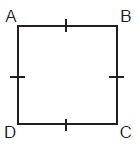  Persegi ABCD memiliki 4 sisi yang sama panjang, yaitu AB = DC ......=.......isi yang sama panjang, sisi AB yang sejajar dengan sisi DCSedangkan sisi BC sejajar dengan sisi....Gambar peregi panjang  memiliki sudut yang sama besar yaitu sudut siku-siku. A = . = ....= ... =......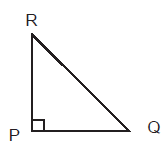 Besar sudut segetiga adalah 180. Gambar di samping 		Adalah segitiga siku-siku karena besar  P = 90.maka R +  Q =....... Gambarlah sebuah segitiga sama sisi pada bidang berpetak di bawah ini !Lampiran 4LEMBAR KERJA SISWA (LKS)(Pertemuan II Siklus I)Satuan Pendidikan 	:    SD Inpres Jongaya 1Mata Pelajaran	: 	MatematikaKelas 	: 	V B/ IIHari/Tanggal	:    Waktu	:Nama Tim :.............Anggota kelompok			1-----------------------------			3.----------------------------2.---------------------------			4.-----------------------------A. Petunjuk Kegiatan Duduklah bersama teman kelompokmu Perhatikan penjelasan oleh guruKerjakanlah soal-soal berikut bersama teman kelompokmu!Soal 1.Tuliskan ciri-ciri bangun datar persegi!2.Tuliskan ciri-ciri bangun datar persegi panjang!3.PQRS merupakan persegi panjang Tuliskan garis-garis yang sama panjang dengan OPTuliskan diagonal-diagonalnyaTentukan panjang QR dan PQ Sebutkan 4 sudut yang sama besar4.Gambarlah sebuah persegi dan persegi panjang pada bidang berpetak di bawah ini !Lampiran 5TES HASIL BELAJAR SISWASIKLUS INAMA		:KELAS		:TANGGAL		:Petunjuk:	Kerjakanlah soal-soal di bawah ini!1.Perhatikan gambar segitiga sama sisi di samping jika panjang  BC = 6cm. Tentukan:a. Panjang ABb.Besar Sudut ABCc.Tuliskan 3 sifat-sifat bangun tersebut!2.Perhatikan segitiga siku-siku berikut! a. Tentukan sudut manakah yang besarnya 90◦….            b.Tentukan sisi yang terpanjang ….3.PQR merupakan segi tiga sama kaki. PS = 5cm dan QR = 13cmTentukan!a.Panjang PQb.Sudut yang sama besar sudut RPQ4.PQRS merupakan persegi panjang a.Tuliskan garis-garis yang sama panjang dengan OPb.Tuliskan diagonal-diagonalnyac. Tentukan panjang QR dan PQ d.Sebutkan 4 sudut yang sama besar5. ABCD Perhatikan gambar persegi dibawah ini!a.Tuliskan 4 sifat bangun disamping!b.Jika panjang OA=5cm, maka panjang  OB?Lampiran 6Kunci Jawaban Tes Hasil Belajar SiswaSiklus IPedoman pembobotan;Untuk soal no 1a, 1b, no 2, no 3,no 4,5bJika jawaban benar skor 1Jika tidak menjawab atau jawaban salah skor 0Untuk soal no 1cjika hanya menyebutkan 3 sifat segitiga sama sisi skor 3jika hanya menyebutkan 2 sifat segitiga sama sisi skor 2jika hanya menyebutkan 1 sifat segitiga sama sisi skor 1jika tidak  menjawab atau  jawaban salah  skor 0untuk soal no 5ajika hanya menyebutkan 4 sifat persegi skor 4jika hanya menyebutkan 3 sifat skor persegi 3jika hanya menyebutkan 2 sifat persegi skor 2jika hanya menyebutkan 1 sifat persegi skor 1jika tidak menjawab atau jawaban salah skor 0Nilai Akhir   . . . Lampiran 7RENCANA PELAKSANAAN PEMBELAJARAN (RPP)SIKLUS IISatuan Pendidikan	: SD Inpres Jongaya I	Mata Pelajaran	: MatematikaKelas/Semester	: VB/IIWaktu			: 3 x 35 menitI. Standar Kompetensi6.	Memahami sifat-sifat bangun datar dan hubungan antar bangun.II. Kompetensi DasarMengidentifikasi sifat-sifat bangun ruang.III. IndikatorMengidentifikasi 4 sifat-sifat bangun ruang kubus.Mengidentifikasi  4 sifat-sifat bangun ruang balok.Mengambarkan bangun ruang kubus dan balok.IV.Tujuan PembelajaranSiswa dapat mengetahui 4 sifat-sifat bangun ruang kubus.Siswa dapat mengetahui 4 sifat-sifat bangun ruang balok.Siswa dapat menggambarkan bangun ruang kubus dan balok.V. Materi Pembelajaran1.	Sifat-sifat bangun ruang kubus2.	Sifat-sifat bangun ruang balokVI. Metoda PembelajaranMetode		:  Metode ScaffoldingVII. Langkah-langkah KegiatanVIII. Sumber Belajar dan Media PembelajaranBuku paket Matematika SD kelas VAlat peraga tabung dan balokIX. Penilaian Pembelajaran1). Teknik Penilaian 	-Tes Tertulis  2). Bentuk Instrument     	- Lembar Kerja Siswa	-Lembar Evaluasi (diberikan pada akhir pembelajaran setiap siklus)Makassar,      Mei 2017Peneliti					  Guru Kelas VBAlif Triyuana Azisah	Harlina, S.PdNIM.1347041035	NIP.1977050 2007012 030Kepala SekolahDra. Hj. Darmawati           NIP.19611315 1982032 010Lampiran 8RENCANA PELAKSANAAN PEMBELAJARAN(RPP)Satuan Pendidikan	: SD Inpres Jongaya I	Mata Pelajaran	: MatematikaKelas/Semester	: VB/IIWaktu			: 2 x 35 menitI. Standar Kompetensi6.      Memahami sifat-sifat bangun datar dan hubungan antar bangun.II. Kompetensi Dasar6.2    Mengidentifikasi sifat-sifat bangun ruang.III. Indikator6.2.1 Mengidentifikasi 4sifat-sifat bangun ruang balok dan kubus.6.2.2 Mengidentifikasi 3 sifat-sifat bangun ruang tabung dan  kerucut.6.2.3 Mengambarkan bangun ruang balok, kubus dan kerucut.IV.Tujuan Pembelajaran1.       Siswa dapat mengetahui 4 sifat-sifat bangun ruang balok dan kubus.2.       Siswa dapat mengetahui 3 sifat-sifat bangun ruang tabung dan kerucut.   3.      Siswa dapat menggambarkan bangun ruang balok kubus dan kerucut.V. Materi Pembelajaran1.	Sifat-sifat bangun ruang balok dan kubus.2.	Sifat-sifat bangun ruang tabung dan kerucut.VI.Metoda PembelajaranMetode		:  Metode ScaffoldingVII.Langkah-langkah KegiatanVIII.Sumber Belajar dan Media PembelajaranBuku paket Matematika SD kelas VAlat peraga bangun ruang balok kubus tabung dan kerucutIX.Penilaian Pembelajaran1). Teknik Penilaian 	-Tes Tertulis  2). Bentuk Instrument     - Lembar Kerja Siswa	-Lembar Evaluasi (diberikan pada akhir pembelajaran setiap siklus)Makassar,      Mei 2017Peneliti					  Guru Kelas VBAlif Triyuana Azisah	Harlina, S.PdNIM.1347041035	NIP.1977050 2007012 030Kepala SekolahDra. Hj. Darmawati           NIP.19611315 1982032 010Lampiran 9LEMBAR KERJA SISWA (LKS)(Pertemuan I Siklus II)Satuan Pendidikan 	:    SD Inpres Jongaya 1Mata Pelajaran	: 	MatematikaKelas 	: 	V B/ IIHari/Tanggal	:    Waktu	:Nama Tim :.............Anggota kelompok			1-----------------------------			3.----------------------------2.---------------------------			4.-----------------------------A. Petunjuk Kegiatan 1.Duduklah bersama teman kelompokmu2.Perhatikan penjelasan oleh guru3.Kerjakanlah soal-soal berikut bersama teman kelompokmu!Soal Tuliskan apa itu bangun ruang!Berikut merupakan gambar kubus. 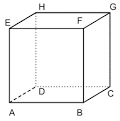 Tuliskan sifat-sifat bangun ruang tersebut!3.. 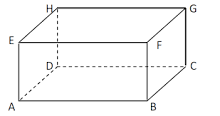 Gambar tersebut merupakan gambar bangun ruang balok Tuliskan sifat-sifat bangun ruang  tersebut!4.berdasarkan bangun tersebut tuliskan  yang merupakan rusuk dari bangun tersebut!5.Gambarlah bangun ruang kubus dan balok!Lampiran 10LEMBAR KERJA SISWA (LKS)(Pertemuan II Siklus II)Satuan Pendidikan 	:    SD Inpres Jongaya 1Mata Pelajaran	: 	MatematikaKelas 	: 	V B/ IIHari/Tanggal	:    Waktu	:Nama Tim :.............Anggota kelompok			1-----------------------------			3.----------------------------2.---------------------------			4.-----------------------------A. Petunjuk Kegiatan 1.Duduklah bersama teman kelompokmu2.Perhatikan penjelasan oleh guru3.Kerjakanlah soal-soal berikut bersama teman kelompokmu!Soal 1.Tuliskan apa itu bangun ruang!2.Berikut merupakan gambar tabung. 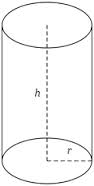 Tuliskan sifat-sifat bangun ruang tersebut!.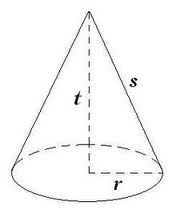 . Gambar tersebut merupakan gambar bangun ruang kerucut Tuliskan sifat-sifat bangun ruang kubus Tuliskan sifat-sifat bangun ruang bangun tersebut.4.Gambarlah bangun ruang tabung dan kerucut!Lampiran 11TES HASIL BELAJAR SISWASIKLUS IINAMA		:KELAS		:TANGGAL		:Petunjuk:	Kerjakanlah soal-soal di bawah ini!Tulislah 4 sifat bangun ruang dibawah ini!Perhatikan gambar dibawah ini!Jika diketahui panjang AB = 3cm dan luas ABCD = 9 tentukanlah:a.Panjang CG = …… cmb.Luas EFGH = …… c.Sisi ABFE sejajar dengan ……d.Jumlah diagonal ruang adalah …..3.Tuliskan 4 sifat bangun ruang dibawah ini!Perhatikan gambar dibawah ini!Jika diketahui panjang AB= 12 cm , BC =8 cm,  BF =5 cm, dan luas ABFE =60 Panjang HG = …… cmPanjang EH = ……. cm Panjang AE = ……. cmLuas CDHG = ……. Tuliskan 2 persamaan dan 2 perbedaan dari gambar bangun ruang di bawah ini!Lampiran 12Kunci Jawaban Tes Hasil Belajar SiswaSiklus IIKeterangan:Untuk soal no 2, 3, dan 4Jika jawaban benar skor 1Jika tidak menjawab atau jawaban salah skor 0Untuk soal no 1 dan 5Jika hanya menyebutkan 4 sifat bangun datar skor 4Jika hanya menyebutkan 3 sifat bangun datar skor 3Jika hanya menyebutkan 2 sifat bangun datar skor 2 Jika hanya menyebutkan 1 sifat bangun datar skor 1Jika tidak menjawab atau jawaban salah skor 0Nilai Akhir  . . . .Lampiran 13Format Observasi Proses Pelaksanaan Pembelajaran(Aspek Guru)Siklus		:IPertemuan	:I/IITanggal 	: 19 April 2017		  21 April 2017Petunjuk	: berilah tanda centang (√) pada kolom yang tersedia seseuai dengan pengamatan anda, jika indikator tersebut dilaksanakan oleh siswa pada proses pembelajaranKeterangan penilaian:						Keterangan persentasiJika melaksanakan  indikator					68% - 100% = BaikJika melaksanakan indikator					34% -67%  = CukupJika melaksanakan indikator					0% -33% = KurangPersentase nilaiNilai =  Deskriptor kriteria skor penilaian aktivitas mengajar guru.Menjelaskan materi pembelajaran.B = 	Baik jika guru memberikan menjelaskan materi dengan suara yang jelas, menggunakan media pembelajaran, serta menuliskan pokok-pokok materi ajar di papan tulis.C = 	Cukup jika guru hanya  menjelaskan materi dengan suara yang jelas dan menggunakan media tanpa menuliskan pokok-pokok materi ajar di papan tulis.K = 	Kurang jika guru  hanya menjelaskan materi dengan jelas.Menentukan zone of proximal development (ZPD) atau level perkembangan siswa berdasarkan tingkat kognitifnya dengan melihat nilai hasil belajar siswa sebelumnya.B = 	Baik jika guru menentukan zone of proximal development (ZPD) atau level perkembangan siswa berdasarkan tingkat kognitifnya dengan melihat nilai rata-rata tugas siswa.C = 	Cukup jika guru menentukan zone of proximal development (ZPD) atau level perkembangan siswa berdasarkan tingkat kognitifnya dengan melihat nilai rata-rata ulangan harian siswa.K =	Kurang jika guru menentukan zone of proximal development (ZPD) atau level perkembangan siswa berdasarkan tingkat kognitifnya dengan melihat ulangan tengah semester siswa.Mengelompokkan siswa berdasarkan ZPD nya.B = 	Baik jika guru mengelompokkan siswa secara heterogen berdasarkan ZPD nya dilihat dari hasil belajar siswa pertemuan sebelumnya.C =	Cukup jika guru mengelompokkan siswa secara homogen berdasarkan ZPD nya.K = 	kurang jika guru mengelompokkan siswa berdasarkan urutan absen.4. Memberikan tugas belajar berupa soal-soal berjenjang yang berkaitan dengan materi pembelajaran. B =	Baik jika guru memberikan tugas belajar berupa soal-soal berjenjang yang berkaitan dengan materi pembelajaran.C = 	Cukup jika guru memberikan soal berkaitan dengan materi pembelajaran.K = 	Kurang jika guru memberikan soal di luar  materi pembelajaran.5. Mendorong siswa untuk bekerja dan belajar menyelesaikan soal-soal secara mandiri dan kelompok.B =	Baik jika guru memberikan dorongan kepada siswa untuk bekerja sama menyelesaikan soal-soal secara berkelompok dan mandiri.C =	Cukup jika guru hanya memberikan dorongan kepada siswa untuk bekerja sama menyelesaikan soal-soal secara berkelompok.K =	Kurang jika guru tidak memberikan dorongan kepada siswa untuk bekerja sama menyelesaikan soal-soal secara berkelompok.6. Memberikan bantuan berupa bimbingan, motivasi, pemberian contoh, kata kunci, atau hal lain yang dapat memancing siswa kea rah kemandirian belajarB=	Baik jika guru memberikan bantuan berupa bimbingan, motivasi, pemberian contoh, kata kunci, atau hal lain yang dapat memancing siswa kearah kemandirian belajar secara merata tanpa memandang kemampuan kognitifnya.C = 	Cukup guru memberikan bantuan berupa bimbingan, motivasi, pemberian contoh, kata kunci, atau hal lain yang dapat memancing siswa kearah kemandirian belajar.K =	Kurang jika guru hanya memberikan motivasi kepada siswa agar mandiri dalam belajar.7. Mengarahkan siswa yang memiliki ZPD yang tinggi untuk membantu siswa yang memiliki ZPD rendah.B =	Baik jika guru mengarahkan siswa yang memiliki ZPD yang tinggi untuk membantu siswa yang memiliki ZPD rendah serta memberikan motivasi dan penguatan.C = 	Cukup jika guru hanya mengarahkan siswa yang memiliki ZPD yang tinggi untuk membantu siswa yang memiliki ZPD rendah.K = 	Kurang jika guru tidak memberikan arahan kepada siswa yang memiliki ZPD yang tinggi untuk membantu siswa yang memiliki ZPD rendah.8. Menyimpulkan pembelajaran.B = 	Baik jika guru mengajak siswa (bersama-sama) membuat kesimpulan.C =	 Cukup Jika hanya guru yang membuat kesimpulan.K =	 Kurang jika guru tidak membuat kesimpulan.Makassar, April 2017	Harlina S.Pd	NIP.1977050 2007012 030Lampiran 14Format Observasi Proses Pelaksanaan Pembelajaran(Aspek Siswa)Siklus		:IPertemuan	:I/IITanggal 	: 19 April 2017		  21 April 2017Petunjuk	: Berilah tanda centang (√) pada kolom yang tersedia seseuai dengan pengamatan anda, jika indikator tersebut dilaksanakan oleh siswa pada proses pembelajaranKeterangan penilaian:						Keterangan persentasiJika melaksanakan  indikator					68% - 100% = BaikJika melaksanakan indikator					34% -67%  = CukupJika melaksanakan indikator					0% -33% = KurangPersentase nilaiNilai =  Deskriptif kriteria skor penilaian aktivitas siswa dalam belajar.1. Siswa mendengarkan materi pembelajaran yang disampaikan guru.B =	Baik jika jumlah siswa yang mendengarkan materi pembelajaran yang disampaikan guru mencapai  22 - 35 orang.C = 	Cukup jika jumlah siswa yang mendengarkan materi pembelajaran yang disampaikan guru mencapai  12 - 21 orang.K = 	Kurang jika jumlah siswa yang mendengarkan materi pembelajaran yang disampaikan guru mencapai  0 - 11 orang.2. Siswa bersedia dikelompokkan dengan teman kelasnya secara heterogen berdasarkan tingkat kognitifnya.B =	Baik jika siswa mampu bekerjasama dengan baik tanpa memandang jenis kelamin dan tngkat kognitifnya serta saling menghargai antara yang satu dengan yang lainnya.C = 	Cukup jika mampu bekerjasama dengan baik tanpa memandang jenis kelamin dan tingkat kognitifnya.K =		Kurang jika siswa hanya duduk berkelompok  tanpa bekerja sama  menyelesaikan tugas.3.    Siswa tertib duduk bersama kelompoknya sesuai dengan yang dibagikan guru.B = 	Baik jika jumlah siswa yang tertib duduk bersama teman kelompoknya sesuai yang dibagikan oleh guru mencapai 22 - 35 orang.C = 	Cukup jika  jumlah siswa yang tertib duduk bersama teman kelompoknya sesuai yang dibagikan oleh guru mencapai 12- 21 orang.K = 	Kurang jika jumlah siswa yang tertib duduk bersama teman kelompoknya sesuai yang dibagikan oleh guru mencapai 0 - 11 orang.4. Siswa mengerjakan soal soal berjenjang yang berkaitan dengan materi pembelajaran.B = 	Baik jika siswa mampu mengerjakan soal-soal yang diberikan secara mandiri.C = 	Cukup jika siswa mampu mengerjakan soal dibawa bimbingan guru maupun temannya.K = 	Kurang jika siswa tidak mampu mengerjakan soal berjenjang yang diberikan.5.    Siswa bekerjasama:Siswa bekerja sama dalam menyelesaikan tugas kelompok.Siswa menyelesaikan tugas individu secara mandiri.B = 	Baik jika siswa mampu bekerjasam dalam menyelesaikan tugas kelompok dan mampu menyelesaikan tugas individu secara mandiri.C =	Cukup jika jika siswa mampu bekerjasam dalam menyelesaikan tugas kelompok dan mampu menyelesaikan tugas individu dibawa bimbingan guru maupun temannya.K=	Kurang jika siswa duduk berkelompok tanpa bekerja sama dalam menyelesaikan tugas kelompok.Siswa dapat memahami bimbingan dan contoh yang diberikan oleh guru dengan baik.B =	Baik jika siswa mampu memahami bimbingan dan contoh yang diberikan dengan baik serta dapat menyelesaikan tugas secara mandiri.C =	Cukup jika siswa mampu memahami bimbingan dan contoh yang diberikan dengan baik.K = 	Kurang jika jika siswa belum memahami contoh-contoh yang diberikan.Siswa yang memiliki ZPD tinggi membantu siswa yang memiliki ZPD yang rendah.B =	Baik jika siswa yang memiliki ZPD tinggi membantu siswa yang memiliki ZPD  rendah tanpa memandang jenis kelamin.C =	Cukup jika siswa yang memiliki ZPD tinggi membantu siswa yang memiliki ZPD  rendah dengan memilih-milih teman.K =	Kurang jika siswa yang memiliki ZPD tinggi tidak membantu siswa yang memiliki ZPD  rendah.Guru dan siswa bersama-sama membuat kesimpulan.B =	Baik jika guru dan semua siswa bersama-sama menyimpulkan materi pembelajaran yang telah di pelajari.C = 	Cukup jika guru dan siswa menyimpulkan materi pembelajaran yang telah di pelajari.K = 	Kurang jika hanya guru yang menyimpulkan materi pembelajaran yang telah di pelajari.Makassar,       April 2017	      Harlina S.Pd							      NIP.1977050 2007012030Lampiran 15Format Observasi Proses Pelaksanaan Pembelajaran(Aspek Guru)Siklus		:IIPertemuan	:I/IITanggal 	: 3 Mei 2017		 5 Mei 2017Petunjuk	: Berilah tanda centang (√) pada kolom yang tersedia seseuai dengan pengamatan anda, jika indikator tersebut dilaksanakan oleh siswa pada proses pembelajaranKeterangan penilaian:						Keterangan persentasiJika melaksanakan  indikator					68% - 100% = BaikJika melaksanakan indikator					34% -67%  = CukupJika melaksanakan indikator					0% -33% = KurangPersentase nilaiNilai =  Deskriptor kriteria skor penilaian aktivitas mengajar guru.Menjelaskan materi pembelajaran.B =	Baik jika guru memberikan menjelaskan materi dengan suara yang jelas, menggunakan media pembelajaran, serta menuliskan pokok-pokok materi ajar di papan tulis.C =	Cukup jika guru  menjelaskan materi dengan suara yang jelas dan menggunakan media tanpa menuliskan pokok-pokok materi ajar di papan tulis.K =	Kurang jika guru hanya menjelaskan materi dengan jelas.2.  Menentukan zone of proximal development (ZPD) atau level perkembangan siswa berdasarkan tingkat kognitifnya dengan melihat nilai hasil belajar siswa sebelumnya.B =	Baik jika guru menentukan zone of proximal development (ZPD) atau level perkembangan siswa berdasarkan tingkat kognitifnya dengan melihat nilai rata-rata tugas siswa.C =	Cukup jika guru menentukan zone of proximal development (ZPD) atau level perkembangan siswa berdasarkan tingkat kognitifnya dengan melihat nilai rata-rata ulangan harian siswa.K =	Kurang jika guru menentukan zone of proximal development (ZPD) atau level perkembangan siswa berdasarkan tingkat kognitifnya dengan melihat ulangan tengah semester siswa.3. Mengelompokkan siswa berdasarkan ZPD nya.B =	Baik jika guru mengelompokkan siswa secara heterogen berdasarkan ZPD nya dilihat dari hasil belajar siswa pertemuan sebelumnya.C =	Cukup jika guru mengelompokkan siswa secara homogen berdasarkan ZPD nya.K = 	kurang jika guru mengelompokkan siswa berdasarkan urutan absen.4.  Memberikan tugas belajar berupa soal-soal berjenjang yang berkaitan dengan materi pembelajaran. B =	Baik jika guru Memberikan tugas belajar berupa soal-soal berjenjang yang berkaitan dengan materi pembelajaran.C = 	Cukup jika guru memberikan soal berkaitan dengan materi pembelajaran.K = 	Kurang jika guru memberikan soal di luar  materi pembelajaran.5. Mendorong siswa untuk bekerja dan belajar menyelesaikan soal-soal secara mandiri dan kelompok.B =	Baik jika guru memberikan dorongan kepada siswa untuk bekerja sama menyelesaikan soal-soal secara berkelompok dan mandiri.C =	Cukup jika guru memberikan dorongan kepada siswa untuk bekerja sama menyelesaikan soal-soal secara berkelompok.K =	Kurang jika guru tidak memberikan dorongan kepada siswa untuk bekerja sama menyelesaikan soal-soal secara berkelompok.6.  Memberikan bantuan berupa bimbingan, motivasi, pemberian contoh, kata kunci, atau hal lain yang dapat memancing siswa kea rah kemandirian belajarB =	Baik jika guru memberikan bantuan berupa bimbingan, motivasi, pemberian contoh, kata kunci, atau hal lain yang dapat memancing siswa kea rah kemandirian belajar secara merata tanpa memandang kemampuan kognitifnya C =	Cukup guru memberikan bantuan berupa bimbingan, motivasi, pemberian contoh, kata kunci, atau hal lain yang dapat memancing siswa kea rah kemandirian belajar.K =	Kurang jika guru hanya memberikan motivasi kepada siswa agar mandiri dalam belajar7. Mengarahkan siswa yang memiliki ZPD yang tinggi untuk membantu siswa yang memiliki ZPD rendah.B =	Baik jika guru mengarahkan siswa yang memiliki ZPD yang tinggi untuk membantu siswa yang memiliki ZPD rendah serta memberikan motivasi dan penguatan.C =	Cukup jika guru mengarahkan siswa yang memiliki ZPD yang tinggi untuk membantu siswa yang memiliki ZPD rendah.K =	Kurang jika guru tidak memberikan arahan kepada siswa yang memiliki ZPD yang tinggi untuk membantu siswa yang memiliki ZPD rendah.8. Menyimpulkan pembelajaran.B =	Baik jika guru mengajak siswa (bersama-sama) membuat kesimpulan.C =	Cukup Jika hanya guru yang membuat kesimpulan.K = 	Kurang jika guru tidak membuat kesimpulan.Makassar,  2017	Harlina S.Pd	NIP.1977050 2007012 030	Lampiran 16Format Observasi Proses Pelaksanaan Pembelajaran(Aspek Siswa)Siklus		:IIPertemuan	:I/IITanggal 	: 3 Mei 2017		 5 Mei 2017Petunjuk	: Berilah tanda centang(√) pada kolom yang tersedia seseuai dengan pengamatan anda, jika indikator tersebut dilaksanakan oleh siswa pada proses pembelajaran.Keterangan penilaian:						Keterangan persentasiJika melaksanakan  indikator					68% - 100% = BaikJika melaksanakan indikator					34% -67%  = CukupJika melaksanakan indikator					0% -33% = KurangPersentase nilaiNilai =  Deskriptif kriteria skor penilaian aktivitas siswa dalam belajar.Siswa mendengarkan materi pembelajaran yang disampaikan guruB =	Baik jika jumlah siswa yang mendengarkan materi pembelajaran yang disampaikan guru mencapai  22 - 35 orang.C =	Cukup jika jumlah siswa yang mendengarkan materi pembelajaran yang disampaikan guru mencapai  12 - 21 orang.K =	Kurang jika jumlah siswa yang mendengarkan materi pembelajaran yang disampaikan guru mencapai  0  - 11 orang.Siswa bersedia dikelompokkan dengan teman kelasnya secara heterogen berdasarkan tingkat kognitifnyaB =	Baik jika siswa mampu bekerjasama dengan baik tanpa memandang jenis kelamin dan tingkat kognitifnya serta saling menghargai antara yang satu dengan yang lainnya.C =	Cukup jika mampu bekerjasama dengan baik tanpa memandang jenis kelamin dan tingkat kognitifnya.K =	Kurang jika siswa hanya duduk berkelompok  tanpa bekerja sama menyelesaikan tugas.Siswa tertib duduk bersama kelompoknya sesuai dengan yang dibagikan guru.B =	Baik jika jumlah siswa yang tertib duduk bersama teman kelompoknya sesuai yang dibagikan oleh guru mencapai 22 - 35 orang.C =	Cukup jika  jumlah siswa yang tertib duduk bersama teman kelompoknya sesuai yang dibagikan oleh guru mencapai 12- 21 orang.K =	Kurang jika jumlah siswa yang tertib duduk bersama teman kelompoknya sesuai yang dibagikan oleh guru mencapai 0 - 11 orang.Siswa mengerjakan soal soal berjenjang yang berkaitan dengan materi pembelajaran.B = 	Baik jika siswa mampu mengerjakan soal-soal yang diberikan secara mandiri.C = 	Cukup jika siswa hanya mampu mengerjakan soal dibawa bimbingan guru maupun temannya.K = 	Kurang jika siswa tidak mampu mengerjakan soal berjenjang diberikan5.    Siswa bekerjasama:Siswa bekerja sama dalam menyelesaikan tugas kelompok.Siswa menyelesaikan tugas individu secara mandiri.B =	Baik jika siswa mampu bekerjasama dalam menyelesaikan tugas kelompok dan mampu menyelesaikan tugas individu secara mandiri.C =	Cukup jika jika siswa mampu bekerjasama dalam menyelesaikan tugas kelompok dan mampu menyelesaikan tugas individu dibawa bimbingan guru maupun temannya.K=	Kurang jika siswa hanya duduk berkelompok tanpa bekerjasama dalam menyelesaikan tugas kelompok.  6.   Siswa dapat memahami bimbingan dan contoh yang diberikan oleh guru dengan baik.B =	Baik jika siswa mampu memahami bimbingan dan contoh yang diberikan dengan baik serta dapat menyelesaikan tugas secara mandiri.C =	Cukup jika siswa mampu memahami bimbingan dan contoh yang diberikan dengan baik.K =	Kurang jika  siswa belum memahami contoh-contoh yang diberikan.7. Siswa yang memiliki ZPD tinggi membantu siswa yang memiliki ZPD yang rendah.B =	Baik jika siswa yang memiliki ZPD tinggi membantu siswa yang memiliki ZPD  rendah tanpa memandang jenis kelamin.C =	Cukup jika siswa yang memiliki ZPD tinggi membantu siswa yang memiliki ZPD  rendah dengan memilih-milih teman.K =	Kurang jika siswa yang memiliki ZPD tinggi tidak membantu siswa yang memiliki ZPD  rendah.8.  Guru dan siswa bersama-sama membuat kesimpulan.B =	Baik jika guru dan semua siswa bersama-sama menyimpulkan materi pembelajaran yang telah di pelajari.C =	Cukup jika guru dan siswa menyimpulkan materi pembelajaran yang telah di pelajari.K =	Kurang jika hanya guru yang menyimpulkan materi pembelajaran yang telah di pelajari.Makassar, Mei 2017	Harlina S.Pd	NIP.1977050 2007012 030Lampiran 17	DATA HASIL BELAJAR SISWA SIKLUS I	TABEL PERSENTASE KETUNTASAN SISWA SIKLUS ILampiran 18DATA HASIL BELAJAR SISWA SIKLUS IITABEL PERSENTASE KETUNTASAN SISWA SIKLUS IILampiran 19	REKAPITULASI HASIL BELAJAR SISWALAMPIRAN 20	FOTO PELAKSANAAN TINDAKAN KELAS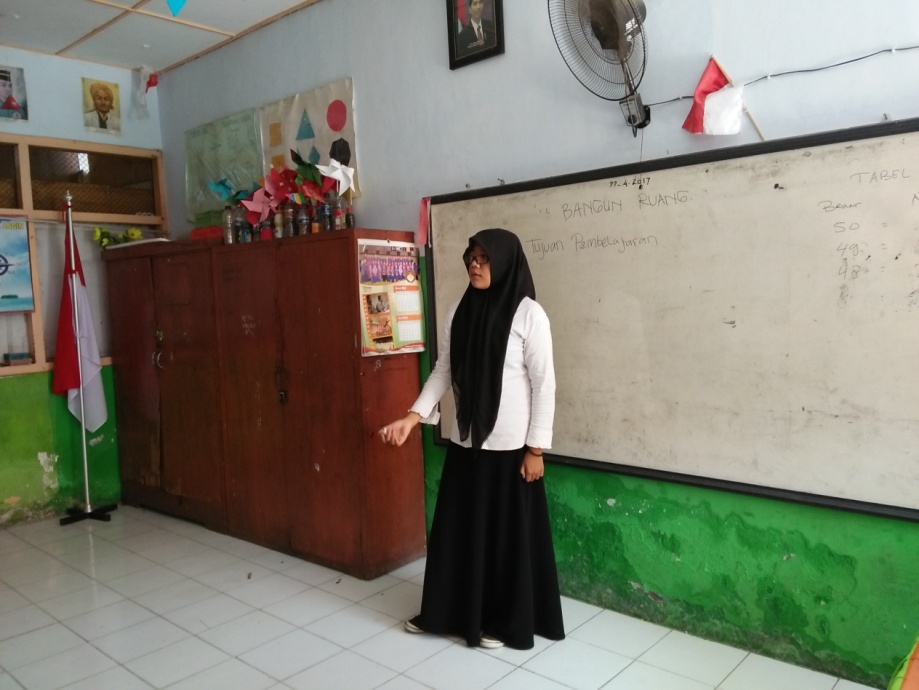 	Guru membuka pembelajaran dengan mengucapkan salam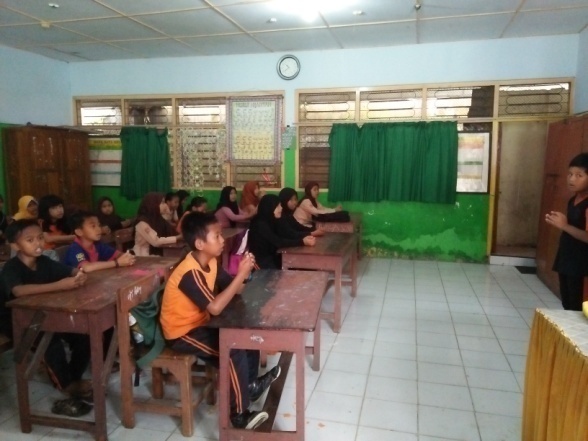 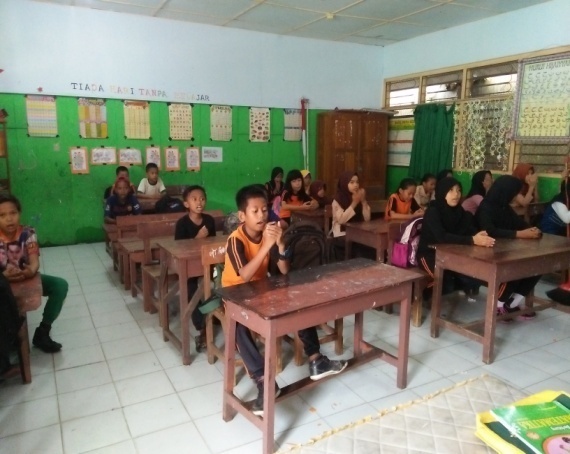 Bersedia dan berdoa sebelum memulai pembelajaran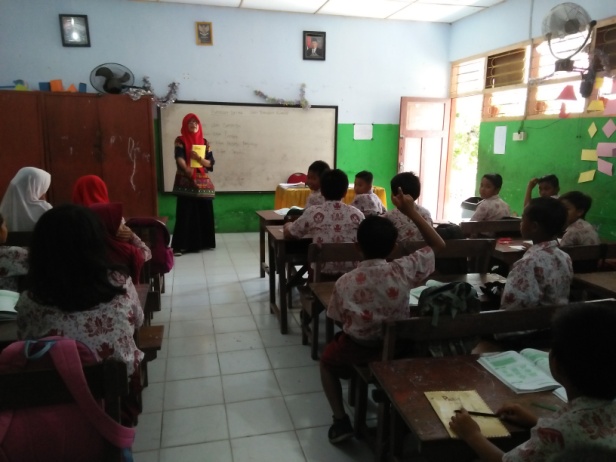 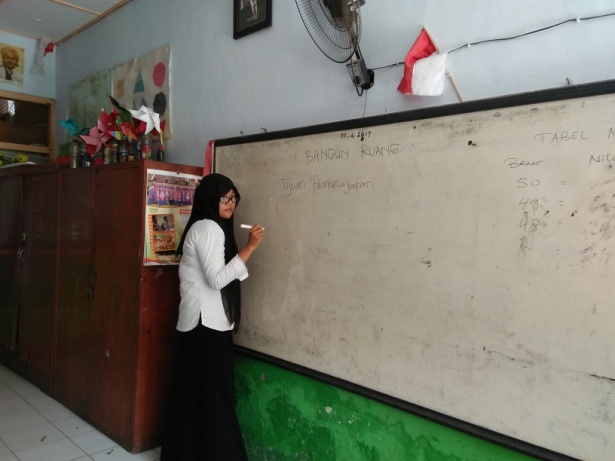 Apersepsi dan menyampaikan tujuan pembelajaran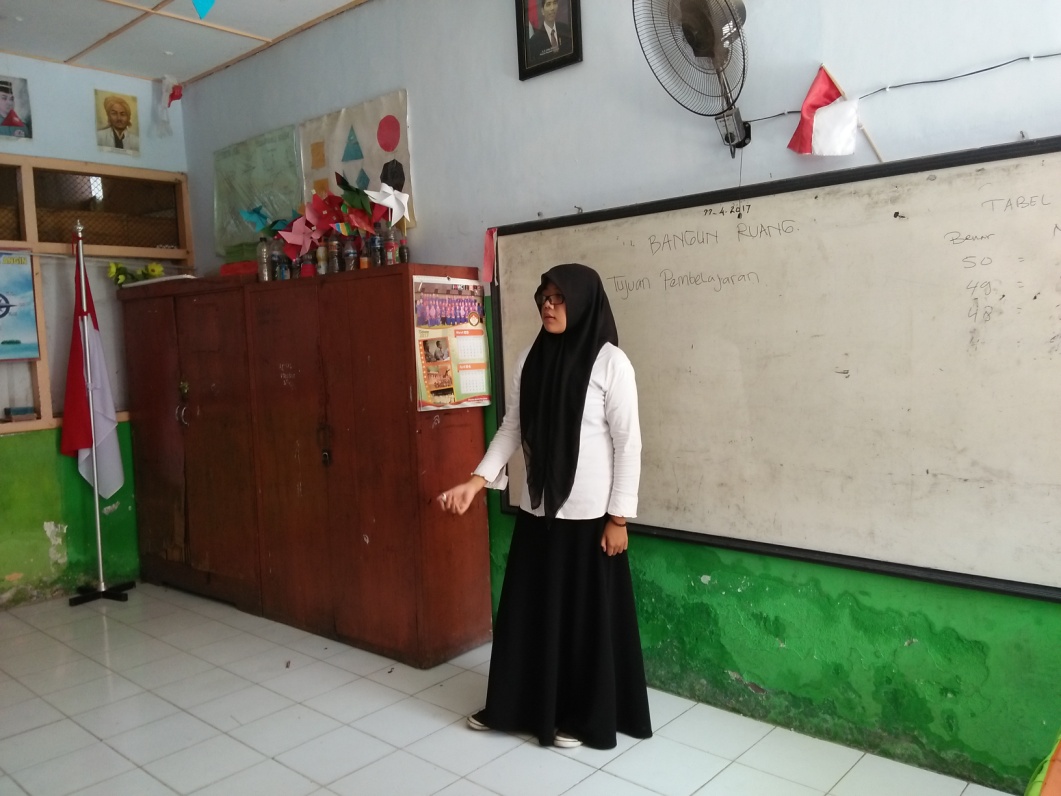 Menjelaskan materi pembelajaran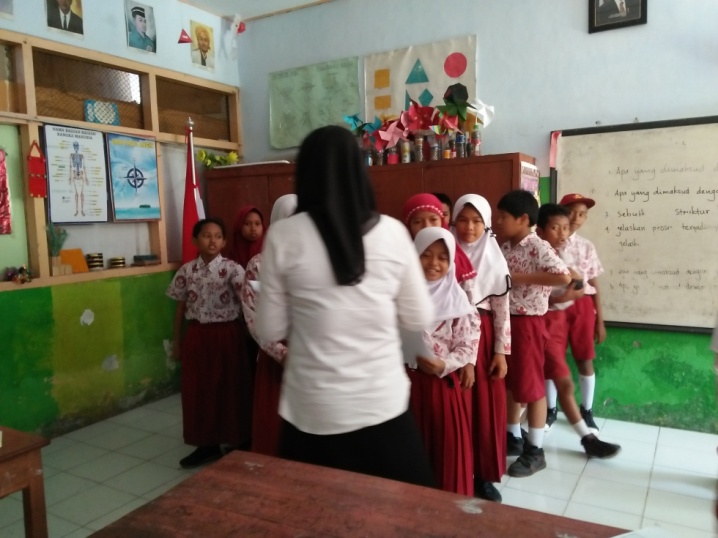 Membagi kelompok siswa berdasarkan ZPD nya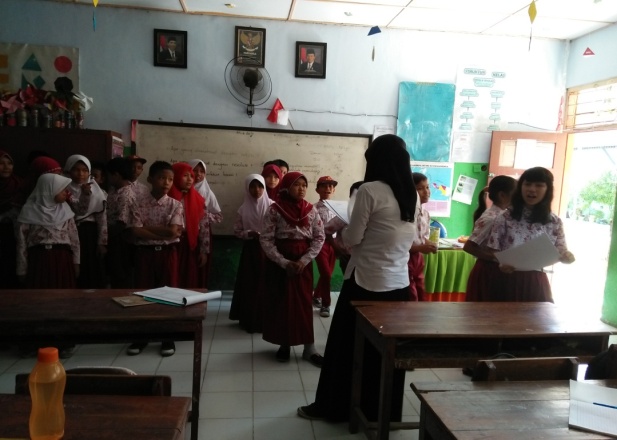 Membagikan LKS kepada setiap kelompok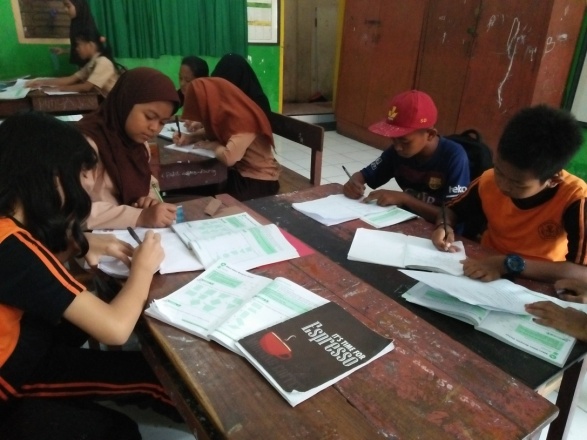 Mengerjakan LKS bersama teman kelompoknya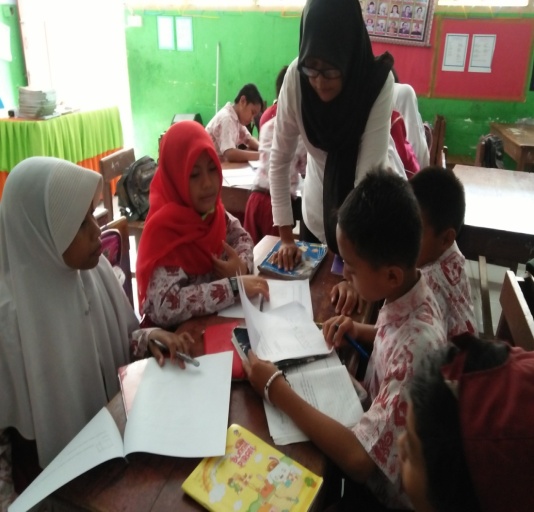 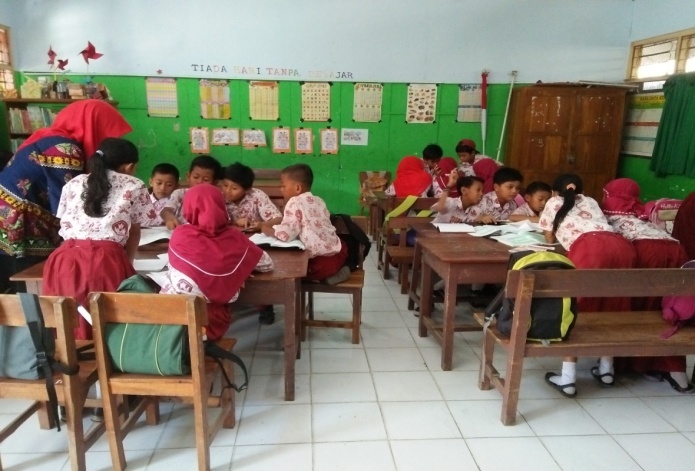 Membimbing siswa mengerjakan LKS 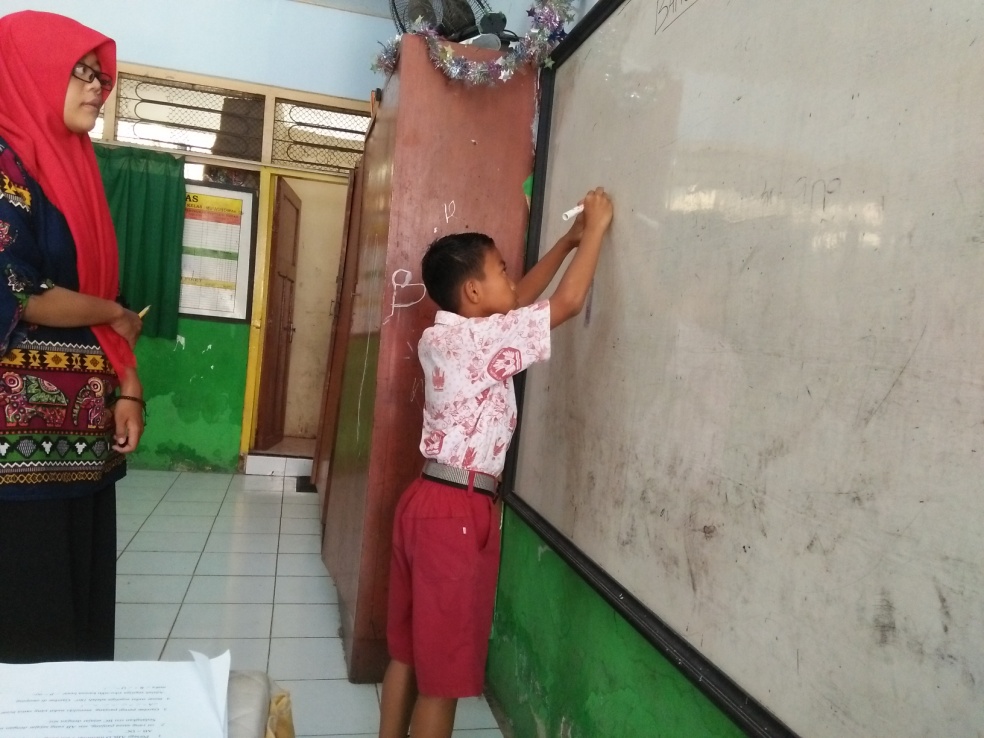 Mempersentasikan hasil kerja kelompoknya di papan tulis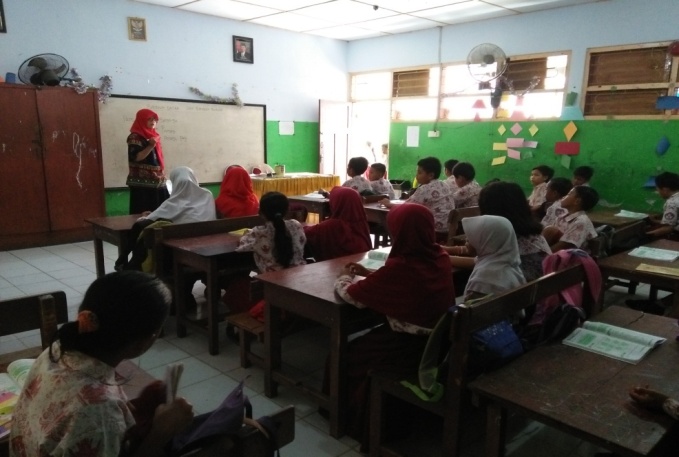 Menyimpulkan materi pembelajaran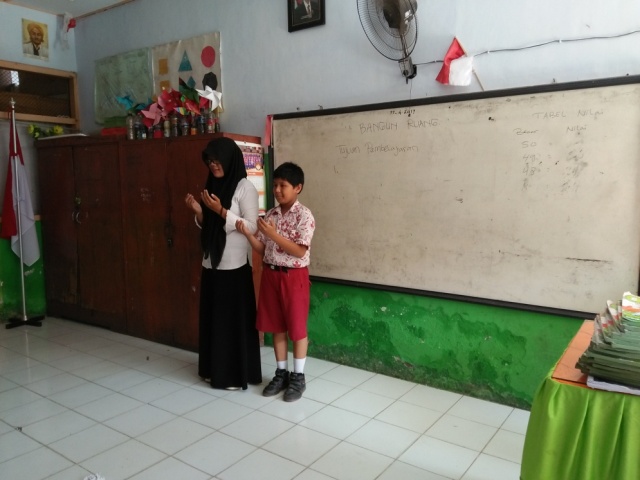 Berdoa setelah selesai belajar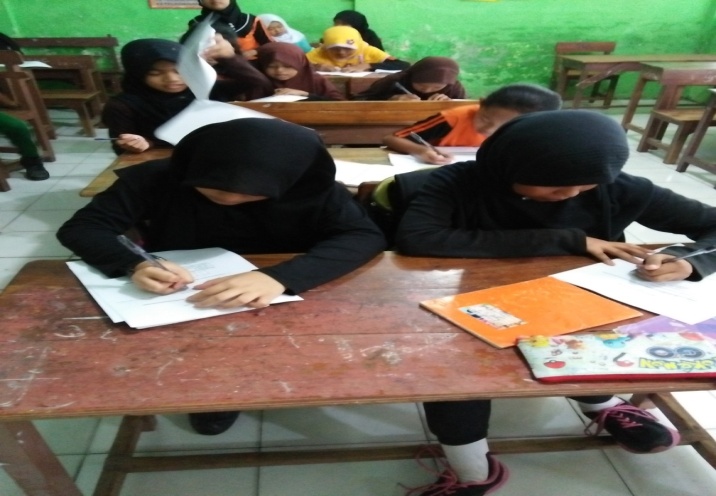 Siswa mengerjakan evaluasi siklusPERSURATAN PENELITIAN   Jenis kegiatanLangkah-langkah  KegiatanWaktuKegiatan AwalMengucapkan salam.Berdoa sebelum belajar.Mengecek kehadiran.Appersepsi.Menyampaikan tujuan pembelajaran.10 menitKegiatan intiGuru menjelaskan materi tentang sifat-sifat bangun datar segitiga.Siswa dikelompokkan secara heterogen oleh guru berdasarkan zone of proximal development (ZPD) atau level  hasil belajar yang dilihat dari hasil belajar   siswa pada pertemuan sebelumnya. Setiap kelompok terdiri dari 5-6 orang.Guru memberikan lembar kerja siswa yang berkaitan materi pembelajaran dengan materi  soal berjenjang yang akan di skafold oleh siswa.Siswa mengerjakan LKS yang diberikan guru secara berkelompok.Guru berkeliling memantau siswa dan memberikan bantuan terbatas dan berjenjang kepada siswa yang mengalami kesulitan dalam mengerjakan LKS, berupa bimbingan motivasi, atau hal lain yang dapat memancing siswa yang belum mengerti kearah kemandirian belajar.Guru mengarahkan siswa yang memiliki ZPD tinggi untuk membantu siswa yang memiliki ZPD rendah.Siswa mempersentasikan hasil pekerjaaannya dipapan tulis.Guru mengevaluasi jawaban siswa. Guru meminta tanggapan siswa dan memberikan penjelasan jika terdapat kesalahan dalam menjawab.Guru memberikan tugas yang dikerjakan secara mandiri oleh siswa.80 menitKegiatan akhirSiswa dan guru menyimpulkan materi yang telah di pelajari.Berdoa setelah belajar.Guru memberikan pesan moral.Mengucapkan salam.15 menitJenis kegiatanLangkah-langkah  KegiatanWaktuKegiatan Awal1.  Mengucapkan salam.Berdoa sebelum belajar.Mengecek kehadiran.Appersepsi.Menyampaikan tujuan pembelajaran.10 menit10 menitKegiatan intiGuru menberikan penjelasan  tentang sifat-sifat bangun datar persegi panjang dan persegi.Siswa dikelompokkan secara heterogen oleh guru berdasarkan zone of proximal development (ZPD) atau level  hasil belajar yang dilihat dari hasil belajar   siswa pada pertemuan sebelumnya. Setiap kelompok terdiri dari 5-6 orang.Guru memberikan lembar kerja siswa yang berkaitan materi pembelajaran.Siswa mengerjakan LKS yang diberikan guru secara berkelompok.Guru berkeliling memantau siswa dan memberikan bantuan terbatas dan berjenjang kepada siswa yang mengalami kesulitan dalam mengerjakan LKS, berupa bimbingan motivasi, atau hal lain yang dapat memancing siswa yang belum mengerti kea rah kemandirian belajar.Guru mengarahkan siswa yang memiliki ZPD tinggi untuk membantu siswa yang memiliki ZPD rendah.Siswa mempersentasikan hasil pekerjaaannya dipapan tulis.Guru mengevaluasi jawaban siswa.Guru meminta tanggapan siswa dan memberikan penjelasan jika terdapat kesalahan dalam menjawab.50 menit50 menitKegiatan akhirSiswa dan guru menyimpulkan materi yang telah di pelajari.Berdoa setelah belajar.Guru memberikan pesan moral.Mengucapkan salam.1tgg51tgg5NoUraian JawabanBobotTotal Bobot1.a.1060◦Sifatnya yaitu:Memiliki 3 sisi yang sama panjangMemiliki 3 sudut yang sama besar yaitu 60◦Memiliki 3 sumbu simetriJumlah ketiga sudutnya 180◦11352.a. sudut Eb. DF1123.a. 10cmb. sudut PQR1124.a. OP = OQ = OS =ORb. POR -QOSc. QR= 17cm  -PQ= 10 cmd. A = B =  C= D11111165.a. Sifat-sifat persegiMempunyai 4 sisi sama panjangSetiap sudutnya merupakan  sudut siku-sikuMempunyai 4 sumbu smetriDiagonal-diagonalnya sama panjang dan saling berpotongan di titik tengahJumlah keempat sudutnya 360◦b. OA = OB = OC=OD =5cm415JUMLAH SKOR MAKSIMAL20Jenis kegiatanLangkah-langkah  KegiatanWaktuKegiatan Awal1.  Mengucapkan salam2. Berdoa sebelum belajar3. Mengecek kehadiran4.  Appersepsi5. Menyampaikantujuan pembelajaran10 menit10 menitKegiatan inti1.Guru memberikan penjelasan tentang materi tentang  bangun ruang kubus dan balok.2.Siswa dikelompokkan secara heterogen oleh guru berdasarkan zone of proximal development (ZPD) atau level  hasil belajar yang dilihat dari hasil belajar   siswa pada pertemuan sebelumnya. Setiap kelompok terdiri dari 5-6 orang.3.Guru memberikan lembar kerja siswa yang berkaitan materi pembelajaran.4.Siswa mengerjakan LKS yang diberikan guru secara berkelompok5.Guru berkeliling memantau siswa dan memberikan bantuan terbatas dan berjenjang kepada siswa yang mengalami kesulitan dalam mengerjakan LKS, berupa bimbingan motivasi, atau hal lain yang dapat memancing siswa yang belum mengerti kearah kemandirian belajar.6.Guru mengarahkan siswa yang memiliki ZPD tinggi untuk membantu siswa yang memiliki ZPD rendah.7.Siswa mempersentasikan hasil pekerjaaannya dipapan tulis.8. Guru mengevaluasi jawaban siswa.9. Guru meminta tanggapan siswa dan memberikan penjelasan jika terdapat kesalahan dalam menjawab.80 menit80 menitKegiatan akhir1.Siswa dan guru menyimpulkan materi yang telah di pelajari.2.Berdoa setelah belajar.3.Guru memberikan pesan moral.4.Mengucapkan salam.115 menit115 menitJenis kegiatanLangkah-langkah  KegiatanWaktuKegiatan Awal1.  Mengucapkan salam2. Berdoa sebelum belajar3. Mengecek kehadiran4. Appersepsi5.Menyampaikantujuan pembelajaran10 menit10 menitKegiatan inti1.Guru memberikan penjelasan tentang materi bangun ruang.2.Siswa dikelompokkan secara heterogen oleh guru berdasarkan zone of proximal development (ZPD) atau level  hasil belajar yang dilihat dari hasil belajar   siswa pada pertemuan sebelumnya. Setiap kelompok terdiri dari 5-6 orang.3.Guru memberikan lembar kerja siswa yang berkaitan materi pembelajaran.4.Siswa mengerjakan LKS yang diberikan guru secara berkelompok.5. Guru berkeliling memantau siswa dan memberikan bantuan terbatas dan berjenjang kepada siswa yang mengalami kesulitan dalam mengerjakan LKS, berupa bimbingan motivasi, atau hal lain yang dapat memancing siswa yang belum mengerti kea rah kemandirian belajar.6. Guru mengarahkan siswa yang memiliki ZPD tinggi untuk membantu siswa yang memiliki ZPD rendah.7.Siswa mempersentasikan hasil pekerjaaannya dipapan tulis.8. Guru mengevaluasi jawaban siswa.9. Guru meminta tanggapan siswa dan memberikan penjelasan jika terdapat kesalahan dalam menjawab.50 menit50 menitKegiatan akhir1.Siswa dan guru menyimpulkan materi yang telah di pelajari.2.Berdoa setelah belajar.3Guru memberikan pesan moral.4.Mengucapkan salam.110 menit110 menitNoUraian JawabanBobotTotal Bobot1.Sifat-sifat kubusa.mempunyai 6 sisi yang sama luasb.mempunyai 8 titik sudutc.mempunyai 12 rusuk yang sama panjangd.mempunyai 4 diagonal ruang442.a. 3 cmb. 9 cmc. DCGHe. 4111143.Sifat-sifat balokMempunyai 6 sisiMempunyai 8 titik sudutMemepunyai 12 rusukMempunyai 4 diagonal ruang111144.a. 12 cmb. 8 cmc. 5 cmd. 60 cm111145.PersamaanMempunyai 6 sisiMempunyai 8 titik sudutMempunyai 12 rusukMempunyai 4 diagonal ruangPerbedaanPanjang rusuknya tidalk sama panjangSisinya tidak sama luas 224JUMLAH SKOR MAKSIMAL20Skala PenilianSkala Penilian  NoAspek yang diamatiPertemuan 1Pertemuan 1Pertemuan 1Pertemuan 1Pertemuan 1Pertemuan 2Pertemuan 2Pertemuan 2Pertemuan 2B (3)C (2)K (1)K (1)K (1)K (1)B (3)C(2)K (1)K (1)K (1)1 Guru menjelaskan materi pembelajaran. ✓ ✓2 Guru menentukan Zone of proximal development (ZPD) atau level perkembangan siswa berdasarkan tingkat kognitifnya dengan melihat hasil belajar siswa sebelumnya. ✓ ✓ 3 Guru mengelompokkan siswa berdasarkan ZPD nya. ✓ ✓ 4 Guru memberikan tugas belajar berupa soal-soal berjenjang yang berkaitan dengan materi pembelajaran. ✓ ✓ ✓ ✓ ✓5Guru mendorong siswa untuk bekerja dan menyelesaikan soal-soal secara mandiri dan kelompok. ✓ ✓ 6Guru memberikan bantuan berupa bimbingan, motivasi, pemberian contoh, kata kunci, atau hal lain yang dapat memancing siswa kearah kemandirian belajar. ✓ ✓ ✓ ✓ ✓ 7 Guru mengarahkan siswa yang memiliki ZPD yang tinggi umtuk membantu memiliki ZPD rendah. ✓ ✓ ✓ ✓ ✓ ✓ ✓ 8 Guru menyimpulkan pembelajaran.  ✓ ✓  Skor 3 8 3 3 3 3 3 121 1 1  Jumlah 14 16% Indikator58%58%66%KategoriCukupCukupCukupCukupSkala PenilianSkala PenilianSkala Penilian  NoAspek yang diamatiPertemuan 1Pertemuan 1Pertemuan 1Pertemuan 2Pertemuan 2Pertemuan 2Pertemuan 2Pertemuan 2B (3)C (2)K (1)K (1)K (1)B (3)C(2)C(2)K (1)K (1)K (1)1 Siswa mendengarkan materi pembelajaran yang di sampaikan guru. ✓ ✓2 Siswa bersedia dikelompokkan dengan teman kelasnya secara heterogen  berdasarkan tingkat kognitifnya.✓ ✓ ✓ 3 Siswa tertib duduk bersama teman kelomponya sesuai yang dibagikan guru.✓✓✓✓✓ 4 Siswa mengerjakan soal berjenjang yang berkaitan dengan materi pembelajaran. ✓ ✓ ✓ 5 Siswa bekerja sama:Siswa bekerja sama dalam menyelesaikan tugas kelompokSiswa menyelesaikan soal individu secara mandiri ✓ ✓ ✓✓✓✓ 6 Siswa dapat memahami bimbingan dan contoh yang diberikan oleh guru dengan baik. ✓ ✓ ✓ 7Siswa yang memiliki ZPD tinggi membantu siswa yang memiliki ZPD rendah.✓✓✓✓✓ 8Guru dan siswa bersama-sama membuat kesimpulan. ✓ ✓ Skor  3 8 3 3 36  10 101 1 1  Jumlah 14 17 17% Indikator58%71%71%KategoriCukupCukupBaikBaikBaikSkala PenilianSkala Penilian  NoAspek yang diamatiPertemuan 1Pertemuan 1Pertemuan 1Pertemuan 2Pertemuan 2Pertemuan 2Pertemuan 2Pertemuan 2B (3)C (2)K (1)K (1)B (3)C(2)C(2)K (1)K (1)K (1)1 Guru menjelaskan materi pembelajaran. ✓✓ 2 Guru menentukan Zone of proximal development (ZPD) atau level perkembangan siswa berdasarkan tingkat kognitifnya dengan melihat hasil belajar siswa sebelumnya. ✓✓  3 Guru mengelompokkan siswa berdasarkan ZPD nya. ✓ ✓ 4 Guru memberikan tugas belajar berupa soal-soal berjenjang yang berkaitan dengan materi pembelajaran. ✓ ✓ 5Guru mendorong siswa untuk bekerja dan menyelesaikan soal-soal secara mandiri dan kelompok. ✓ ✓ 6Guru memberikan bantuan berupa bimbingan, motivasi, pemberian contoh, kata kunci, atau hal lain yang dapat memancing siswa kearah kemandirian belajar. ✓ ✓ 7 Guru mengarahkan siswa yang memiliki ZPD yang tinggi umtuk membantu memiliki ZPD rendah. ✓ ✓ ✓ 8  Guru menyimpulkan pembelajaran. ✓ ✓  Skor 18 4 21 2 2 Jumlah 22 23 23%Indikator91%91%95%95%95%95%KategoriBaikBaikBaikBaikBaikBaikSkala PenilianSkala PenilianSkala Penilian  NoAspek yang diamatiPertemuan 1Pertemuan 1Pertemuan 1Pertemuan 2Pertemuan 2Pertemuan 2Pertemuan 2B (3)C (2)K (1)K (1)K (1)K (1)B (3)C(2)K (1)K (1)K (1)1 siswa mendengarkan materi pembelajaran yang di sampaikan guru. ✓ ✓2 Siswa bersedia dikelompokkan dengan teman kelasnya secara heterogen  berdasarkan tingkat kognitifnya. ✓✓  3 Siswa tertib duduk bersama teman kelomponya sesuai yang dibagikan guru. ✓ ✓ 4 Siswa mengerjakan soal berjenjang yang berkaitan dengan materi pembelajaran. ✓ ✓ 5 Siswa bekerja sama:Siswa bekerja sama dalam menyelesaikan tugas kelompok.Siswa menyelesaikan soal individu secara mandiri. ✓ ✓ 6 Siswa dapat memahami bimbingan dan contoh yang diberikan oleh guru dengan baik.✓  ✓ 7Siswa yang memiliki ZPD tinggi membantu siswa yang memiliki ZPD rendah. ✓✓ 8Guru dan siswa bersama-sama membuat kesimpulan. ✓✓ Skor 18 4 212  Jumlah 22 23% Indikator91%91%91%95%95%95%KategoriBaikBaikBaikBaikBaikBaikNoNamaNomor soal/Bobot soalNomor soal/Bobot soalNomor soal/Bobot soalNomor soal/Bobot soalSkorNilaiPredikatPredikat 1/5 2/22/2  4/6 5/51M1 5 11 4  0 11 55Tidak tuntasTidak tuntas2M2 21 1 2 4  10 50Tidak TuntasTidak Tuntas3M3 522 55  19 95TuntasTuntas4M4 5 2 2 4 5 18 90TuntasTuntas5M5 3 2 0 2 3 10 50Tidak tuntasTidak tuntas6M6 3 2 2 2 3 12 60Tidak tuntasTidak tuntas7M7 3 2 2 2 3 12 60Tidak tuntasTidak tuntas8M8 3 1 1 2 3 10 50Tidak tuntasTidak tuntas9M9 3 2 1 2 2 10 50Tidak tuntasTidak tuntas10M10 2 12  3 3 11 55Tidak tuntasTidak tuntas11M11 2 3 1 2 2 10 50Tidak tuntasTidak tuntas12M12 50 1 4 5  15 75TuntasTuntas13M13 51 0 5 5  16 80TuntasTuntas14M14 52 2 6 5  18 90TuntasTuntas15M15 5 2 1 6 5 19 95TuntasTuntas16M16 5 2 2 6 4 19 95TuntasTuntas17M17 52  1 34  17 85TuntasTuntas18M18 4 2 2 5 4 17 85TuntasTuntas19M19 4 1 1 5 4 15 75TuntasTuntas20M20 5 2 2 4 4 15 75TuntasTuntas21MN21 5 1 1 6 4 17 85TuntasTuntas22MN22 4 2 0 4 5 15 75TuntasTuntas23MN23 5 2 2 4 4 17 85TuntasTuntas24MN24 3 2 0 6 4 15 75TuntasTuntas25MN25 5 1 2 4 4 16 80TuntasTuntas26MN26 5 2 0 5 5 17 85TuntasTuntas27MN 27 5 10 3 5  14 70Tidak tuntasTidak tuntas28MN28 52 2 6 4  1995 TuntasTuntas29MN 29 51 0 3 4  13 65Tidak tuntasTidak tuntas30MN30 52 2 5 4  18 90TuntasTuntas31MN 31 42 0 2 5  13 65Tidak tuntasTidak tuntas32MN32 51 2 6 4  16 80TuntasTuntas33MN33 40 0 2 5  11 55Tidak tuntasTidak tuntas34MN34 52 2 6 4  19 95TuntasTuntas35MN35 51 0 6 5  17  85TuntasTuntasJumlah 2645Rata-rata 74,4Ketuntasan 65,7%Ketidaktuntasan 34,3%KategoriCukup (C)Cukup (C)KKMKategoriFrekuensiPresentase0 – 74Tidak Tuntas1334,3%75-100Tuntas2265,7%Jumlah35100%NoNamaNomor soal/Bobot soalNomor soal/Bobot soalNomor soal/Bobot soalNomor soal/Bobot soalSkorNilaiPredikatPredikat 1/4 2/43/4  4/4 5/41M1 33 3 4 3  16 80TuntasTuntas2M2 4 33 4 0 1470 Tidak tuntasTidak tuntas3M3 4 4 4 4 5 20 100TuntasTuntas4M4 4 3 4 4 3 18 90TuntasTuntas5M5 32 3 4 4  16 80TuntasTuntas6M6 32 3 4 4  16 80TuntasTuntas7M7 33 4 4 3  17 85TuntasTuntas8M8 4 41 3 4 16 80 TuntasTuntas9M93  23 3 3  1465Tidak tuntasTidak tuntas10M10 42 3 3 4  1680 TuntasTuntas11M11 32 4 3 3  15 75TuntasTuntas12M12 43 34 4  1890 TuntasTuntas13M13 4 3 24 4  17 85TuntasTuntas14M14 44 3 4 3  1890 TuntasTuntas15M15 44 3 4 4  19100TuntasTuntas16M16 43 4 4 3  18 90TuntasTuntas17M17 43 2 4 4  1785 TuntasTuntas18M18 34 3 4 3  17 85TuntasTuntas19M19 3 22 44  1575TuntasTuntas20M20 33 3 4 3  16 80TuntasTuntas21MN21 44 1 4 2  1785 TuntasTuntas22MN222 4 3 4 2  15 75TuntasTuntas23MN23 442 4 2  1785 TuntasTuntas24MN24 33 2 4 3  1575 TuntasTuntas25MN25 433 4 3  1785 TuntasTuntas26MN26 3 4 344  1890 TuntasTuntas27MN 27 43 4 1 2  14 70Tidak tuntasTidak tuntas28MN28 44 4 4 3  1995 TuntasTuntas29MN 29 4 3 4 12  1470 Tidak tuntasTidak tuntas30MN30 43 4 4 4  1995 TuntasTuntas31MN 31 23 2 4 2  13 65Tidak tuntasTidak tuntas32MN32 443 4 3  1890 TuntasTuntas33MN33 4314 2  1470 Tidak tuntasTidak tuntas34MN34 43 4 4 4  1995 Tuntas Tuntas 35MN35 42 3 4 4  17 85TuntasTuntasJumlah 2890Rata-rata 82,7Ketuntasan 82,9%Ketidaktuntasan 17,1%Kategori Sangat Baik (SB)Sangat Baik (SB)KKMKategoriFrekuensiPresentase0 – 74Tidak Tuntas617,1%75-100Tuntas2982,9%Jumlah35100%NoNamaNilaiPredikatPredikatNilaiPredikatPredikat Siklus ISiklus II1M1 55Tidak tuntasTidak tuntas 80TuntasTuntas2M2 50Tidak TuntasTidak Tuntas70 Tidak tuntasTidak tuntas3M3 95TuntasTuntas100TuntasTuntas4M4 90TuntasTuntas 90TuntasTuntas5M5 50Tidak tuntasTidak tuntas 80TuntasTuntas6M6 60Tidak tuntasTidak tuntas 80TuntasTuntas7M7 60Tidak tuntasTidak tuntas 85TuntasTuntas8M8 50Tidak tuntasTidak tuntas80 TuntasTuntas9M9 50Tidak tuntasTidak tuntas65 Tidak tuntasTidak tuntas10M10 55Tidak tuntasTidak tuntas80 TuntasTuntas11M11 50Tidak tuntasTidak tuntas75TuntasTuntas12M12 75TuntasTuntas90 TuntasTuntas13M13 80TuntasTuntas 85TuntasTuntas14M14 90TuntasTuntas90 TuntasTuntas15M15 95TuntasTuntas100TuntasTuntas16M16 95TuntasTuntas 90TuntasTuntas17M17 85TuntasTuntas85 TuntasTuntas18M18 85TuntasTuntas 85TuntasTuntas19M19 75TuntasTuntas75TuntasTuntas20M20 75TuntasTuntas80TuntasTuntas21MN21 85TuntasTuntas85 TuntasTuntas22MN22 75TuntasTuntas 75TuntasTuntas23MN23 85TuntasTuntas85 TuntasTuntas24MN24 75TuntasTuntas75 TuntasTuntas25MN25 80TuntasTuntas85 TuntasTuntas26MN26 85TuntasTuntas90 TuntasTuntas27MN 27 70Tidak tuntasTidak tuntas 70Tidak tuntasTidak tuntas28MN2895 TuntasTuntas95 TuntasTuntas29MN 29 65Tidak tuntasTidak tuntas70 Tidak tuntasTidak tuntas30MN30 90TuntasTuntas95 TuntasTuntas31MN 31 65Tidak tuntasTidak tuntas 65Tidak tuntasTidak tuntas32MN32 80TuntasTuntas90 TuntasTuntas33MN33 55Tidak tuntasTidak tuntas70 Tidak tuntasTidak tuntas34MN34 95TuntasTuntas95 Tuntas Tuntas 35MN35 85TuntasTuntas 85TuntasTuntasJumlah 2645 2890Rata-rata 74,4 82,7Ketuntasan 65,7% 82,9%Ketidaktuntasan 34,3% 17,1%Nilai Tertinggi95100Nilai Terendah5065Kategori Cukup (C)Cukup (C)Sangat Baik (SB)Sangat Baik (SB)